基本信息基本信息 更新时间：2024-04-27 09:01  更新时间：2024-04-27 09:01  更新时间：2024-04-27 09:01  更新时间：2024-04-27 09:01 姓    名姓    名刘元明刘元明年    龄56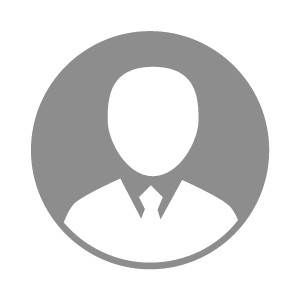 电    话电    话下载后可见下载后可见毕业院校胜利中学邮    箱邮    箱下载后可见下载后可见学    历高中住    址住    址期望月薪4000-5000求职意向求职意向养猪技术员养猪技术员养猪技术员养猪技术员期望地区期望地区不限不限不限不限教育经历教育经历就读学校：武清区汊沽港镇高中 就读学校：武清区汊沽港镇高中 就读学校：武清区汊沽港镇高中 就读学校：武清区汊沽港镇高中 就读学校：武清区汊沽港镇高中 就读学校：武清区汊沽港镇高中 就读学校：武清区汊沽港镇高中 工作经历工作经历工作单位：北京首农畜牧发展有限公司 工作单位：北京首农畜牧发展有限公司 工作单位：北京首农畜牧发展有限公司 工作单位：北京首农畜牧发展有限公司 工作单位：北京首农畜牧发展有限公司 工作单位：北京首农畜牧发展有限公司 工作单位：北京首农畜牧发展有限公司 自我评价自我评价热爱养猪工作，从事多年，认同养猪工作热爱养猪工作，从事多年，认同养猪工作热爱养猪工作，从事多年，认同养猪工作热爱养猪工作，从事多年，认同养猪工作热爱养猪工作，从事多年，认同养猪工作热爱养猪工作，从事多年，认同养猪工作热爱养猪工作，从事多年，认同养猪工作其他特长其他特长